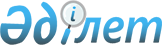 Об утверждении Правил выплаты единовременной компенсации в случаях гибели (смерти) лица из числа гражданского персонала в период миротворческой операции, а также в результате увечья (ранения, травмы, контузии), заболевания, полученных в результате участия в миротворческой операции, установления инвалидности или получения увечья (ранения, травмы, контузии) в период миротворческой операцииПостановление Правительства Республики Казахстан от 5 мая 2016 года № 277.
      В соответствии с пунктом 3 статьи 17 Закона Республики Казахстан от 15 июня 2015 года "О миротворческой деятельности Республики Казахстан" Правительство Республики Казахстан ПОСТАНОВЛЯЕТ:
      1. Утвердить прилагаемые Правила выплаты единовременной компенсации в случаях гибели (смерти) лица из числа гражданского персонала в период миротворческой операции, а также в результате увечья (ранения, травмы, контузии), заболевания, полученных в результате участия в миротворческой операции, установления инвалидности или получения увечья (ранения, травмы, контузии) в период миротворческой операции.
      2. Настоящее постановление вводится в действие по истечении десяти календарных дней после дня его первого официального опубликования. Правила
выплаты единовременной компенсации в случаях гибели (смерти) 
лица из числа гражданского персонала в период миротворческой
операции, а также в результате увечья (ранения, травмы,
контузии), заболевания, полученных в результате участия в
миротворческой операции, установления инвалидности или
получения увечья (ранения, травмы, контузии) в период
миротворческой операции
      1. Настоящие Правила разработаны в соответствии с пунктом 3 статьи 17 Закона Республики Казахстан от 15 июня 2015 года "О миротворческой деятельности Республики Казахстан" и определяют порядок выплаты единовременной компенсации в случаях гибели (смерти) лица из числа гражданского персонала в период миротворческой операции, а также в результате увечья (ранения, травмы, контузии), заболевания, полученных в результате участия в миротворческой операции, установления инвалидности или получения увечья (ранения, травмы, контузии) в период миротворческой операции.
      2. Выплата единовременной компенсации производится лицу из числа гражданского персонала или наследникам лица из числа гражданского персонала в случаях:
      1) гибели (смерти) лица из числа гражданского персонала в период миротворческой операции, а также в результате увечья (ранения, травмы, контузии), заболевания, полученных в результате участия в миротворческой операции, до истечения одного года со дня завершения участия лица в миротворческой операции;
      2) установления лицу из числа гражданского персонала инвалидности в период участия в миротворческой операции или наступившей в результате увечья (травмы, ранения, контузии), заболевания, полученных в результате участия в миротворческой операции, до истечения одного года со дня завершения участия лица в миротворческой операции;
      3) получения лицом из числа гражданского персонала в период участия в миротворческой операции увечья (ранения, травмы, контузии), не повлекшего инвалидности.
      3. Для расследования обстоятельств гибели (смерти) лица из числа гражданского персонала в период миротворческой операции, а также в результате увечья (ранения, травмы, контузии), заболевания, полученных в результате участия в миротворческой операции, установления инвалидности или получения увечья (ранения, травмы, контузии) в период миротворческой операции, создаются комиссии в соответствии с трудовым законодательством Республики Казахстан. 
      4. Кадровая служба государственного органа (организации) в случаях, предусмотренных пунктом 2 настоящих Правил, с момента поступления копии заключения Комиссии по расследованию в обязательном порядке письменно в течение пяти календарных дней ставит в известность лиц из числа гражданского персонала или наследников лица из числа гражданского персонала о необходимости подачи в финансовое подразделение заявлений о выплате единовременной компенсации с приложением соответствующих документов.
      5. Для получения единовременной компенсации лицо из числа гражданского персонала или наследники лица из числа гражданского персонала оформляют и представляют в финансовое подразделение государственного органа (организации) по месту работы (далее - финансовое подразделение) следующие документы:
      1) в случае гибели (смерти) лица из числа гражданского персонала в период миротворческой операции либо в результате увечья (ранения, травмы, контузии), заболевания, полученных в результате участия в миротворческой операции, до истечения одного года со дня завершения участия лица в миротворческой операции:
      заявление;
      копию свидетельства или уведомление о смерти;
      свидетельство о праве на наследство;
      2) при установлении лицу из числа гражданского персонала инвалидности в период участия в миротворческой операции или наступившей в результате увечья (травмы, ранения, контузии), заболевания, полученных в результате участия в миротворческой операции, до истечения одного года со дня завершения участия лица в миротворческой операции:
      заявление;
      копию справки об инвалидности;
      3) в случае получения лицом из числа гражданского персонала в период участия в миротворческой операции увечья (ранения, травмы, контузии), не повлекшего инвалидности:
      заявление;
      заключение врачебно-консультативной комиссии медицинской организации о состоянии здоровья пациента.
      Сноска. Пункт 5 с изменением, внесенным постановлением Правительства РК от 14.10.2022 № 826 (вводится в действие по истечении десяти календарных дней со дня его первого официального опубликования).


      6. При обращении лица из числа гражданского персонала или наследников лица из числа гражданского персонала с заявлением о выплате компенсации финансовое подразделение проверяет полноту и правильность оформления документов, указанных в пункте 5 настоящих Правил, и регистрирует заявление, оформленное на имя руководителя государственного органа (организации), в журнале регистрации заявлений на выплату единовременных компенсаций. 
      Копию заключения комиссии по расследованию, а также сведения о прохождении пострадавшим медицинских осмотров представляет в финансовое подразделение кадровая служба государственного органа (организации).
      В случае представления неполного пакета соответствующих документов, указанных в пункте 5 настоящих Правил, заявление не подлежит регистрации.
      7. Единовременная компенсация не выплачивается, если в установленном законодательством Республики Казахстан порядке доказано, что гибель (смерть) лица из числа гражданского персонала или полученное им увечье наступили:
      1) в результате самоубийства, за исключением случаев доведения до самоубийства при наличии вступившего в законную силу приговора суда;
      2) при совершении уголовных или административных правонарушений;
      3) по причине употребления или применения им веществ, вызывающих состояние алкогольного, наркотического или иного типа опьянения;
      4) в результате умышленного причинения себе какого-либо телесного повреждения (членовредительства) или иного вреда своему здоровью с целью получения единовременной компенсации или уклонения от исполнения обязанностей.
      8. Выплата единовременной компенсации производится в течение одного месяца со дня регистрации заявления на основании решения руководителя государственного органа за счет и в пределах средств республиканского и местных бюджетов или решения руководителя организации за счет средств этой организации путем перечисления на лицевой счет или карт-счет получателя в банках второго уровня либо в организациях, имеющих лицензии Национального Банка Республики Казахстан на осуществление соответствующих видов банковских операций, в порядке, установленном бюджетным законодательством Республики Казахстан.
					© 2012. РГП на ПХВ «Институт законодательства и правовой информации Республики Казахстан» Министерства юстиции Республики Казахстан
				
Премьер-Министр
Республики Казахстан
К. МасимовУтверждены
постановлением Правительства
Республики Казахстан
от 5 мая 2016 года № 277